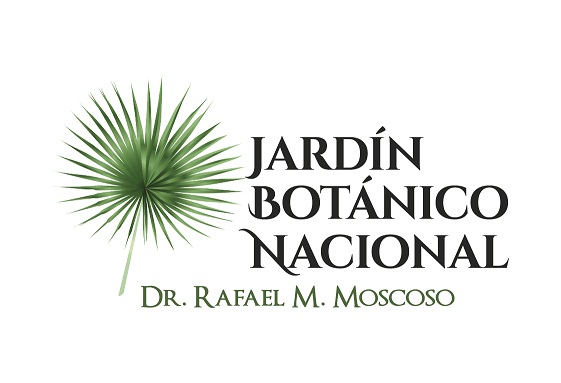 No se realizaron informe de presupuesto  durante el mes de DICIEMBRE  2020